 Název: Stanovení poslání, vize a hodnot společnosti 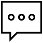 Anotace: Stanovení poslání, vize a hodnot každé společnosti, sdružení nebo organizace, je klíčovou součástí strategického plánování. Tato lekce pomůže studentům rozpoznat význam těchto tří nástrojů. Budou schopni rozpoznat, jak úspěšné užívání těchto nástrojů může společnosti pomoci růst, rozvíjet se a plnit své cíle.   Klíčová kompetence: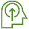 Schopnost úspěšně definovat poslání, vizi a hodnoty společnosti/organizace. Očekávaný výsledek:Studenti si uvědomují význam definování poslání, vize a hodnot společnosti/organizace a vyzkoušeli si definovat tyto aspekty společně se svými vrstevníky v simulovaném prostředí. Klíčová slova: poslání, vize, hodnoty, plánování do budoucnaCíle kurzu: - Diskuze o významu vize, poslání a hodnot při vytváření dlouhodobého pohledu na podnik nebo organizaci.- Získání praktických zkušeností v oblasti definování těchto tří základních kamenů společnosti/organizace.  Délka: 60 min.  Materiály k rozdání: pracovní list „Poslání, vize, hodnoty“  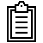 Teoretická část – vysvětlení obsahu:Téma vize, poslání a hodnot společnosti lze představit následujícím způsobem: Vysvětlete, že stanovení vize a poslání je v jakékoliv organizaci nebo společnosti jedním z nejdůležitějších nástrojů strategického plánování: „Strategické plánování je klíčovou funkcí řízení organizace. Pomáhá stanovit priority, přidělit zdroje a zajistit, aby všichni pracovali na dosažení společných cílů. Aby bylo strategické plánování efektivní, jsou však potřebné dva důležité faktory - určení vize a poslání společnosti. Ty slouží jako vodítka pro vytváření cílů organizace, a tak stanovují mapu cesty, kterou všichni zaměstnanci společnosti následují.“ Vize je podporována klíčovými hodnotami: „Klíčové hodnoty jsou takové, které podporují vizi, utváří kulturu a odráží to, čeho si společnost nejvíce váží.  Jsou podstatou identity společnosti – její principy, přesvědčení nebo filozofie. Mnoho společností se zaměřuje převážně na technické kompetence a často zapomíná na základní kameny, díky kterým jejich společnosti hladce fungují  - klíčové hodnoty. Stanovení silných klíčových hodnot poskytuje společnosti jak interní, tak externí výhody.“Některé příklady stanovených vizí a poslání společností ukazují, jak velké podniky formovaly svou identitu (viz příklady „užitečných odkazů“, další obdobné příklady určitě najdete i ve vašem oboru). Otázky k diskuzi:Jaký je rozdíl mezi vizí, posláním a hodnotami?Všimli jste si na příkladech různých společností něčeho společného?Co by podle vašeho názoru mělo být bráno v úvahu při definování vize, poslání a hodnot společnosti? Úkoly:  Skupinová práce (skupiny 3-4 lidí) s pracovním listem „Poslání, vize a hodnoty“Krátké skupinové prezentaceUžitečné odkazy:„Vize a poslání společností“ https://www.slideshare.net/selectee4/vision-and-mission-of-companies „190 skvělých příkladů firemních hodnot“ https://inside.6q.io/over-100-examples-of-company-values/ Video: „Význam klíčových hodnot pro vaši firmu“ https://www.youtube.com/watch?v=DtGhw4i3aAQ Reference:„Význam stanovení vize a poslání společnosti“, Norja Vanderelst, 2017 https://www.linkedin.com/pulse/importance-vision-mission-statements-norja-vanderelst/ „Základní hodnoty - Proč jsou pro vaši společnost tak důležité?“, Nicolas Schoenlaub, 2015 https://www.linkedin.com/pulse/core-values-why-so-important-your-company-nicolas-schoenlaub/ 